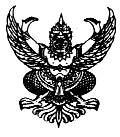 ประกาศองค์การบริหารส่วนตำบลตลิ่งชันเรื่อง  ผลการพิจารณาเปิดซองสอบราคาซื้อถังขยะ  ขนาด  120  ลิตร  .......................................................                    ตามประกาศองค์การบริหารส่วนตำบลตลิ่งชัน  ฉบับลงวันที่  18  กรกฎาคม  2557   ซึ่งกำหนดให้มีการรับซองในวันที่  18  กรกฎาคม  2557   ถึงวันที่  1  สิงหาคม  2557  เวลา  08.30 -  16.30  น.	      คณะกรรมการเปิดซองได้ทำการเปิดซองในวันที่  4  สิงหาคม  2557   ในเวลา  10.00  น.  พร้อมทั้งตรวจสอบคุณสมบัติของแหล่งเอกสารต่าง  ๆ  ของผู้สอบราคาเรียบร้อยแล้ว  ปรากฎว่าผู้เสนอราคาตามประกาศสอบราคาและเอกสารสอบราคาซื้อที่  5/2557  รวม  ...7...... ราย  ดังนี้  	      1.	.....บริษัท ปราโมทย์พลาสติก  จำกัด.........			วงเงิน   ......499,000.-.....  บาท	      2.	....บริษัท เก้า-ห้าโปร จำกัด.........................			วงเงิน   .... .375,000.-.....  บาท	      3.  .....ร้านปีใหม่สหภัณฑ์.................................			วงเงิน   .......358,000.-...... บาท	      4.	.....ร้านราชานนท์ค้าถัง................................			วงเงิน   .......380,000.-...... บาท	      5.  ......ร้าน ก.เจษฎาการดับเพลิง.....................			วงเงิน   .......479,000.-.......บาท	      6.	.....ร้านปกรณ์รวมภัณฑ์พานิช......................			วงเงิน   .......380,000.-...... บาท	      7.  ......ร้านโสภา ซัพพลาย...............................			วงเงิน   .......369,000.-.......บาท	       คณะกรรมการเปิดซองได้พิจารณาแล้วปรากฏว่า.........ร้านปีใหม่สหภัณฑ์....  เป็นผู้มีคุณสมบัติถูกต้องตามเงื่อนไขในเอกสารสอบราคาซื้อที่  5/2557  และเป็นผู้เสนอราคาต่ำสุด  จึงเป็นผู้ที่ได้รับการคัดเลือกให้เป็นผู้ขาย  ต่อไป			ประกาศ  ณ  วันที่  4  เดือน  สิงหาคม  พ.ศ.  2557						  จิราภรณ์  ไชโย					         (นางจิราภรณ์  ไชโย)			  	        ประธานคณะกรรมการเปิดซองสอบราคา